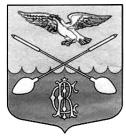 АДМИНИСТРАЦИЯ ДРУЖНОГОРСКОГО ГОРОДСКОГО ПОСЕЛЕНИЯ ГАТЧИНСКОГО МУНИЦИПАЛЬНОГО РАЙОНА ЛЕНИНГРАДСКОЙ ОБЛАСТИ                    ПОСТАНОВЛЕНИЕот         30    ноября 2010                                                            № 257Об утверждении Порядка составления и утверждения плана финансово-хозяйственнойдеятельности муниципальных бюджетных учреждений Дружногорского городского поселенияВ соответствии с Федеральным Законом от 12 января . № 7-ФЗ «О некоммерческих организациях», во исполнение Федерального Закона от 8 мая 2010 года № 83-ФЗ «О внесении изменений в отдельные законодательные акты в связи с совершенствованием правового положения государственных (муниципальных) учреждений», Федерального закона от 06.10.2003 года № 131-ФЗ «Об общих принципах организации местного самоуправления в Российской Федерации», постановления администрации  Дружногорского городского поселения от 29.11.2010 года  № 249 «Об утверждении Плана мероприятий  по реализации в   2010-2011 годах в Дружногорском городском поселении положений Федерального Закона от 8 мая 2010 года  №  83-ФЗ «О внесении изменений в отдельные законодательные акты Российской Федерации в связи с совершенствованием правового  положения государственных (муниципальных) учреждений», руководствуясь Уставом Дружногорского городского поселения Гатчинского муниципального района Ленинградской области, ПОСТАНОВЛЯЕТ:1.  Утвердить Порядок составления и утверждения Плана  финансово-хозяйственной деятельности муниципальных бюджетных учреждений, Дружногорского городского поселения  (приложение  1).2. Предоставить главному распорядителю средств бюджета Дружногорского городского поселения право утверждения Планов финансово-хозяйственной деятельности подведомственных муниципальных бюджетных учреждений.3. Ответственными за исполнение данного постановления назначить заместителя главы администрации Дружногорского городского поселения Володковича В.В.       4.  Настоящее   постановление  вступает в силу с 1 января 2011 года.5. Контроль за исполнением настоящего постановления  возложить на заместителя главы администрации Дружногорского городского поселения Володковича В.В.Глава администрацииДружногорского городского поселения                            Дорофеев Н.З.ПРИЛОЖЕНИЕ № 1к постановлению администрации Дружногорского городского поселения                            от _____________2010г. № ____Порядоксоставления и утверждения плана финансово-хозяйственной деятельности муниципальных бюджетных учреждений Дружногорского городского поселения                                                                             Общие положения          1. Настоящий Порядок устанавливает порядок составления и утверждения  плана финансово-хозяйственной деятельности (далее – План)  муниципальных бюджетных учреждений  Дружногорского городского поселениия и их обособленных (структурных) подразделений без прав юридического лица, осуществляющих полномочия по ведению бухгалтерского учета (далее – подразделение).           2. План составляется на финансовый год в случае, если решение Совета депутатов о  бюджете Дружногорского городского поселениия утверждается на один финансовый год, либо на финансовый год и плановый период, если решение о  бюджете Дружногорского городского поселениия утверждается на очередной финансовый год и плановый период.II. Порядок составления Плана           3. План составляется муниципальным бюджетным учреждением (подразделением) на этапе формирования проекта бюджета Дружногорского городского поселениия на очередной финансовый год и плановый период в рублях с точностью до двух знаков после запятой по форме, установленной  главным распорядителем средств бюджета Дружногорского городского поселениия,  в ведении которого находится  бюджетное  учреждение.           4. В Плане указываются:           цели деятельности учреждения (подразделения) в соответствии с федеральными законами, иными нормативными правовыми актами и уставом учреждения (положением подразделения);           виды деятельности учреждения (подразделения), относящиеся к его основным видам деятельности в соответствии с уставом учреждения (положением подразделения);            перечень услуг (работ), относящихся в соответствии с уставом (положением подразделения) к основным видам деятельности учреждения (подразделения), предоставление которых для физических и юридических лиц осуществляется за плату;            показатели финансового состояния учреждения (подразделения) (данные о нефинансовых и финансовых активах, обязательствах на последнюю отчетную дату, предшествующую дате составления Плана).           5. Показатели Плана по поступлениям и выплатам формируются учреждением (подразделением), исходя из представленной администрацией Дружногорского городского поселениия информации о планируемых объемах расходных обязательств:            субсидий на возмещение нормативных затрат, связанных с оказанием учреждением в соответствии с муниципальным заданием муниципальных услуг (выполнением работ) (далее – муниципальное  задание);            бюджетных инвестиций;            публичных обязательств перед физическими лицами в денежной форме, полномочия, по исполнению которых от имени администрации Дружногорского городского поселениия планируется передать в установленном порядке учреждению.          6. Плановые показатели по поступлениям формируются учреждением согласно Порядку в разрезе:           субсидий на выполнение муниципального задания;           бюджетных инвестиций;           поступлений от оказания учреждением услуг (выполнения работ), относящихся в соответствии с уставом учреждения к его основным видам деятельности, предоставление которых осуществляется на платной основе, а также поступлений от иной приносящей доход деятельности;           Суммы публичных обязательств перед физическим лицом, подлежащих исполнению в денежной форме, полномочия по исполнению которых от  имени администрации Дружногорского городского поселениия передаются учреждению, указываются справочно.          7. Поступления, указанные в  пункте 6 формируются учреждением на основании информации, представленной администрацией Дружногорского городского поселениия на этапе формирования проекта бюджета Дружногорского городского поселениия  на очередной финансовый год.          Поступления, указанные в абзаце четвертом пункта 6, рассчитываются исходя из планируемого объема оказания услуг (выполнения работ) в соответствии с утвержденным муниципальным  заданием и планируемой стоимости их реализации.        8. Плановые показатели по поступлениям указываются в разрезе видов услуг (работ).         9.Плановые объемы выплат, связанных с выполнением учреждением (подразделением)  муниципального задания, формируются с учетом нормативных затрат, определенных в соответствии с утвержденным порядком определения расчетно–нормативных затрат на оказание учреждениями муниципальных услуг (выполнение работ) и содержание их имущества.       10. Объемы планируемых выплат, источником финансового обеспечения которых являются поступления от оказания учреждением (подразделением) услуг (выполнения работ), относящихся в соответствии с уставом учреждения (положением подразделения) к его основным видам деятельности, предоставление которых для физических и юридических лиц осуществляется на платной основе, формируются учреждением (подразделением) в соответствии с порядком определения платы, установленным Решением Дружногорского городского поселениия.III. Порядок утверждения Плана           11. После утверждения в установленном порядке бюджета Дружногорского городского поселениия на очередной финансовый год и плановый период План при необходимости уточняется учреждением (подразделением) и направляется на утверждение главному распорядителю бюджетных  средств.Уточнения показателей Плана, связанных с принятием бюджета Дружногорского городского поселениия на очередной финансовый год и плановый период, осуществляется учреждением после официального опубликования решения Совета депутатов Дружногорского городского поселениия на очередной финансовый год и плановый период.           Уточнение показателей Плана, связанных с выполнением муниципального задания, осуществляется с учетом показателей утвержденного муниципального задания и размера субсидии на выполнение  муниципального  задания.          12. План подписывается должностными лицами, ответственными за содержащиеся в Плане данные - руководителем учреждения (подразделения) (уполномоченным им лицом), главным бухгалтером учреждения (подразделения) и исполнителем документа.           13. В целях внесения изменений составляется новый План, показатели которого не должны вступать в противоречие в части кассовых операций по выплатам, проведенным до внесения изменения в План.          14. Внесение изменений в План, не связанных с принятием решения Совета депутатов Дружногорского городского поселениия о  бюджете Дружногорского городского поселениия на очередной финансовый год и плановый период осуществляется при наличии соответствующих обоснований и расчетов на величину измененных показателей.15. План учреждения (План с учетом изменений) утверждается главным распорядителем бюджетных средств  Дружногорского городского поселениия, которому подведомственно учреждение,  или уполномоченным им лицом. 16. План подразделения (План с учетом изменений) утверждается руководителем учреждения, в составе которого создано данное подразделение. 